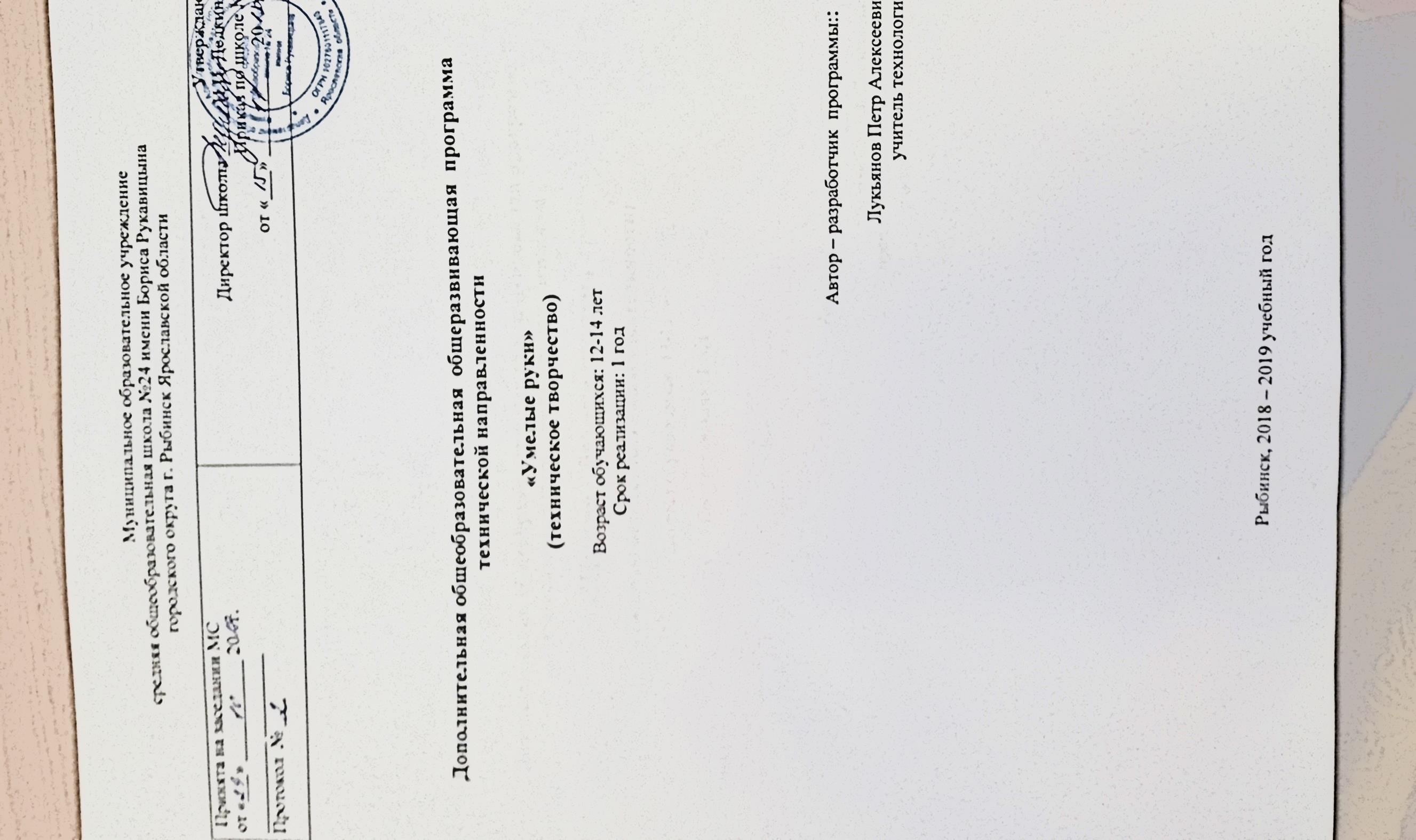  Муниципальное образовательное учреждениесредняя общеобразовательная школа №24 имени Бориса Рукавицына городского округа г. Рыбинск Ярославской областиДополнительная общеобразовательная общеразвивающая программа                                                                                технической направленности                                                               «Умелые руки»  (техническое творчество)Возраст обучающихся: 12-14 летСрок реализации: 1 год                                                                                            Автор – разработчик  программы::                                                                                                                                                                                                                        Лукьянов Петр Алексеевичучитель технологии                                                                                                                                                                                                                                        Рыбинск, 2018 – 2019 учебный год                                Раздел 1.1.Пояснительная записка    В основе современного образования лежит принцип гуманизации. Согласно этой новой концепции образования, мир есть единая система, а человек, природа, общество и техника неразрывно связаны между собой. В широком плане она выступает как вид деятельности по сохранению и воспроизводству человека как социо-культурного существа природы и общества, как культурного поля саморазвития. Итоговым показателем гуманизации образования является рост творческой активности обучающихся.   Программа расширена по своему творческому потенциалу, включает в себя разделы и темы декоративно-прикладного творчества и научно-технической направленности. Дети познают красоту труда, так как сами участвуют в создании эстетически выразительных изделий и имеют возможность получить удовлетворение от результатов своей деятельности.   В основу программы положено обучение, основанное на развитии интереса и творческих возможностей школьников. Все объекты труда подбираются с таким расчетом, чтобы они были максимально познавательными с точки зрения политехнического обучения, имели эстетическую привлекательность и давали представление о художественных видах обработки древесины. Поэтому, программа кружка «Умелые руки» предлагает вести обучение трудовым навыкам в неразрывной связи с художественной обработкой материалов..1. Направленность  программы  –  техническая;2. Актуальность  программы  –  своевременность,  необходимость, соответствие потребностям времени;3. Отличительные  особенности  программы  –  настоящая программа включает в себя систему новых технологических процессов, развивает творческие способности и художественный вкус детей, воспитывает настойчивость, аккуратность, знакомит с практическим применением различных материалов и инструментов, дает много полезных навыков 4. Адресат программы  –  программа «Умелые руки» рассчитана на детей среднего (5-8 класс) школьного возраста,  и является одной из составляющих работы по общекультурному  развитию личности ребенка. 5.  Объем  и  срок  освоения  программы  – общее  количество учебных  часов,  запланированных  на  весь  период  обучения  и необходимых для освоения программы.   6.   Формы  обучения  –  очная,  (Закон № 273-ФЗ, гл. 2, ст. 17, п. 2), 7.  Особенности  организации  образовательного  процесса  –   группа  разновозрастная, что способствует преемственности в работе творческого   коллектива. (Приказ №1008, п. 7); 8. Состав группы  - постоянный9.  Режим  занятий,  периодичность  и продолжительность занятий  –   предлагаемая программа «Умелые руки» рассчитана на проведение занятий   2 часа в неделю, 68 часов в год.1.2 Цель и задачи обучения, воспитания и развития детей Цель - способствовать формированию художественной культуры у обучающихся, как составной части материальной и духовной культуры, художественно-творческой активности, помочь им в овладении навыками декоративно-прикладного искусства и его значением в жизни каждого человека..Задачи.Образовательные задачи:  расширить  кругозор  детей  в  области  традиционных  и  современных декоративных техник и технологий;  научить  обучающихся  отдельным  приемам,  технике  и  технологии  изготовления поделок из различных материалов;  сформировать  специальные  умения  и  навыки  в  области  декоративно-прикладного творчества.Развивающие задачи:  развить  творческие  способности  (фантазию,  образное  мышление,  художественно-эстетический вкус и др.);  развить  у  обучающихся  интерес  к  познанию  окружающего  мира, удовлетворить  потребность  в  получении  новых  знаний  в  области  декоративно-прикладного творчества.Воспитательные задачи:  формировать  у  обучающихся  личностные  качества  (ответственность, исполнительность,  трудолюбие,  аккуратность  и  др.)  средствами декоративно-прикладного творчества;  формирование самостоятельности в выборе решений, ответственности за результат своего трудаФорма обучения  –  очнаяОсобенности организации образовательного процесса– объединение по интересам  на основе добровольности и разновозрастности. 1.3 Содержание программы   Раздел 1. Столярная подготовка материала для работ по дереву    История художественной обработки древесины. Русское искусство художественной обработки древесины. Древние памятники искусства. История способов художественной обработки древесины. Заготовка материала Время заготовки. Выбор материала по назначению (для внешнего декора жилища и других построек; для обшивки дома, подзоров, фризов, карнизов; для наличников и всевозможной утвари; для мебели; для изделий, используемых при повышенной влажности; для подзоров, пчелин, балясин). Заделка трещин. Вставка. Выпиливание черновой болванки. Обработка формы щели. Заделка мелких трещин замазкой. Заделка сучков.   Раздел 2. Выпиливание лобзиком     Демонстрация изделий с элементами выпиливания. Содержание работы. Внутренний распорядок, общие правила безопасности труда, производственной санитарии и личной гигиены. Распределение по рабочим местам. Знакомство с учебно-тематическим планом по выполнению изделий из древесины. Материалы, инструменты и приспособления . Материалы, инструменты и приспособления. Основные свойства материалов. Характеристика инструмента и приспособлений. Подготовка материала к выпиливанию .Выбор материала. Наклеивание шпона. Удаление нижнего слоя рубашки. Лицевой слой рубашки. Распиливание чурака, капа на дощечки. Нанесение (перевод) рисунка. Нанесение сетки на бумагу. Перевод рисунка на бумагу. Увеличение и уменьшение рисунков методом клеток. Получение симметричного рисунка различными методами (с помощью кальки, с помощью копирки). Расположение рисунка на поверхности материала. Виды резьбы по дереву .Народные художественные традиции. Виды и особенности резьбы по дереву. Источники орнаментальных узоров. Контурное выпиливание. Практическая работа по теме: «Выпиливание лобзиком частей к подвижной игрушке». Технология выпиливания лобзиком как разновидность оформления изделия Рабочее место выпиловщика, первоначальные навыки. Качество выпиливания. Пропиловка прямых и волнистых линий. Пропиловка тупых углов. Выпиливание острого угла двумя способами. Выпиливание шипов и пазов. Практическая работа по теме: «Изготовление подвижной игрушки» Технические приёмы выпиливания орнамента. Виды орнамента применяемые в работах лобзиком. Фурнитура. Конструкция, форма изделия. Дефекты выпиливания. Художественно-эстетические основы выпиливания лобзиком. Работа над конструкцией и формой изделия.Формы изделий (плоские, объёмные изделия; изделия округлой формы). Орнаменты, применяемые в работах лобзиком. Орнамент. Геометрический орнамент. Растительный орнамент. Каллиграфический орнамент. Фантастический орнамент. Животный орнамент. Геральдический орнамент. Сетчатый орнамент (узор). Мотив. Раппорт. Пропорция ритм. Закон трехкомпонентности. Орнамент и его распределение на изделии Центр композиции. Техника выполнения орнамента при выпиловочных работах. Использование природных форм. Практическая работа по теме: «Перевод рисунка и выполнение орнамента рамки для фотографии» Отделочные материалы. Нетрадиционные материалы. Облицовывание шпоном. Практическая работа по теме: «Отделка изделия».  Раздел 3. Художественное выжигание   История выжигания. Выжигание – творческий и увлекательный процесс. Появление выжигания. Искусство выжигания русских мастеров. Троицкая (Сергиево – Пасадская) выжженая игрушка. Полоховско-майдановское выжигание. ТБ при работе с электровыжигателем. Правила поведения и техники безопасности в учебной мастерской. Правила пожарной и электробезопасности. Правила промышленной санитарии и личной гигиены при производстве художественных изделий из дерева.    Инструменты и приспособления для выполнения работ по выжиганию Электровыжигатель. Основные приемы и способы работы с электровыжигателем. Виды насадок для электровыжигателя. Декорирование изделий выжиганием.Подготовка материалов. Перевод рисунка. Способы выжигания (плоское, глубокое, кислотой). Приёмы выжигания. Исправление ошибок, допущенных при выжигании. Основы композиции. Технология создания композиции с использованием отдельных элементов выполненных электровыжигателем. Основы композиции. Основные принципы композиции. Форма и конструкция изделия. Способы подготовки древесины к работе. Выполнение контурного рисунка на древесине. Основные требования к инструменту. Уход за инструментом. Технология декорирования художественных изделий выжиганием. Приёмы выжигания. Способы соединения деталей. Сборка изделия. Основные приёмы выжигания Классификация приемов выжигания. Технология основных приёмов выжигания. Практическая работа по теме: «Совершенствование приёмов выжигания» Выжигание штифтами. Изготовление штифтов из спирали электроплитки или утюга. Закрепление штифтов. Конструкция ручки для выжигания штифтами. Накаливание штифта. Получение разнообразных оттенков при выжигании. Украшение изделий из дерева выжиганием штифтами. Отделка изделия. Отделочные материалы. Нетрадиционные материалы. Устранение дефектов. Отделка. Полирование. Технология полирования. Морение древесины (искусственное утемнение). Вощение древесины. Изготовление изделий и декорирование их выжиганием. Форма и конструкция изделия. Назначение и виды орнамента. Симметрия. Изделия с трафаретными орнаментами при выжигании штифтами. Раскраска выжженного рисунка и тонировка в нужный цвет. Сложности сырой окраски. Практическая работа по теме: «Изготовление настенного панно “Лев”». Практическая работа по теме: «Изготовление сувенира “Подкова на счастье”».  Раздел 4. Отделка древесины лакокрасочными материалами    Чистовая обработка поверхности материалов. Приемы инструмент. Технология чистовой обработки поверхности древесины. Материалы и их характеристика. Восстановление естественного цвета древесины. Отбеливание древесины. Инструменты. Техника безопасности и правила организации рабочего места учащихся при чистовой обработки поверхности материалов. Характеристика материала. Правила и особенности покрытия изделия олифой. Характеристика, особенности выполнения работы политурой, тампоном, губкой, кистью, распылителем. Технология просушки изделия после покрытия олифой.  Травление древесины, лакировка, шлифовка Назначение лакирования древесины. Подготовка поверхности для лакирования. Характеристику процесса лакирования изделия. Основные правила лакирования изделий. Технология просушки изделия после лакирования.   Практическая работа по теме: «Лакирование подвижной игрушки». Практическая работа по теме: «Лакирование рамки для фотографии». Практическая работа по теме: «Лакирование настенного панно». Практическая работа по теме: «Лакирование настенного панно “Лев”» . Практическая работа по теме: «Лакирование сувенира “Подкова на счастье”» .  Раздел 5. Выполнение творческих проектов   Изготовление доски разделочной.Выбор материала, предварительная подготовка его к работе. Разметка изделия. Выполнение столярных работ. Шлифовка. Нанесение разметки узора. Выжигание. Раскрашивание изделия гуашью. Лакирование. Нанесение узора на ручки электровыжигателем. Покрытие ручек лаком.  Раздел 6.Выполнение авторского творческого проекта   Создание эскиза. Определение размеров. Разработка чертежей и выкроек. Составление технологической карты по изготовлению изделия. Изготовление элементов изделия. Шлифовка изделия. Декорирование. Сборка изделия. Лакирование.1.4. Планируемые результатыЛичностные результаты1. Проявление познавательной активности в области предметной технологической деятельности; 2. Выражение желания учиться и трудиться для удовлетворения текущих и перспективных потребностей; 3. Самооценка умственных и физических способностей при трудовой деятельности в различных сферах с позиций будущей социализации и стратификации; 4. Развитие трудолюбия и ответственности за результаты своей деятельности; 5. Овладение установками, нормами и правилами научной организации умственного и физического труда; 6. Становление самоопределения в выбранной сфере будущей профессиональной деятельности, планирование образовательной и профессиональной карьеры, осознание необходимости общественно полезного труда как условия безопасной и эффективной социализации; 7. Проявление технико-технологического и экономического мышления при организации своей деятельности; 8. Самооценка готовности к предпринимательской деятельности в сфере технологий, к рациональному ведению домашнего хозяйства; 9. Формирование основ экологической культуры, соответствующей современному уровню экологического мышления; 10. Бережное отношение к природным и хозяйственным ресурсам; 11. Готовность к рациональному ведению домашнего хозяйства; Предметные результаты. В результате работы по данной программе обучающиеся должны  знать:исторические сведения по художественной обработке материалов;разновидности декоративно-прикладного искусства;основы столярной (ручной и механической) подготовки древесины к работе;применение древесины в народном хозяйстве;строение древесины, основные ее свойства, виды пороков древесины;иметь понятия о техническом рисунке, чертеже и эскизе и читать их;назначение, устройство и принцип действия различных инструментов;правила организации рабочего места;правила безопасности труда и личной гигиены при выполнении различных работ;способы художественной отделки древесины (шлифовка, выжигание, отделка лаками и красками;уметь:рационально организовывать рабочее место и соблюдать правила безопасности труда и личной гигиены при выполнении работ;выполнять основные операции по обработке древесины ручными и электрическими инструментами;изготавливать простейшие изделия из древесины по чертежам, эскизам, техническим рисункам;осуществлять контроль качества изготавливаемых изделий;владеть простейшими способами технологии художественной отделки древесины;выполнять основные операции на сверлильном станке; уметь соединять детали на шипах и клеюРаздел № 22. Комплекс организационно-педагогических условий2.1. Календарный учебный графикКалендарный учебный график как составная часть образовательной программы школы № 24 имени Бориса Рукавицына  определяет:- количество учебных недель – 34 - продолжительность каникул - по 10 дней (осенние, зимние, весенние)- даты начала и окончания  учебных  периодов (определяются приказом ДО)2.2. Условия реализации Материально – техническое обеспечение: план работы мастерской   школы, тематика занятий кружка «Умелые руки», используется УМК по технологии, издательский центр «Вентана – Граф», 2010г., авторы: Симоненко В. Д., Тищенко. и др.,  интернет – ресурсы, дополнительная справочная литература (см. Список литературы), помещение мастерских СОШ № 24 имени Бориса Рукавицына, где есть необходимое оборудование для выполнения творческих работ.Информационное обеспечение  –  аудио-, видео-, фото-, интернет источники.                                                                                                                 Кадровое обеспечение:   учитель  технологии  2.3. Формы аттестации Формы  отслеживания  и  фиксации  образовательных  результатов:  грамота,  готовая  работа,  журнал  посещаемости,  маршрутный  лист, методическая разработка,  портфолио Формы  предъявления  и  демонстрации  образовательных результатов:  выставка, готовое  изделие,  демонстрация  моделей, защита творческих работ, конкурс, олимпиада,  портфолио.2.4. Оценочные материалы  (см. в приложении)Система критериев и форма контроля  Об эффективности достижений планируемых результатов реализации программы внеурочной деятельности «Умелые руки» можно будет судить по следующим показателям:     - Тестирование теоретической подготовки учащихся     - Участие детей в муниципальных олимпиадах по технологии     - Применение школьниками полученных знаний и умений при участии в выставках     - Включённость детей в тематические беседы.    - Участие в проектной деятельности: проект «Сделай сам!». Самостоятельная организация и проведение занятий.Педагогический контроль знаний, умений и навыков учащихся осуществляется в несколько этапов и предусматривает несколько уровней. Промежуточный контроль. Фронтальная и индивидуальная беседа.Выполнение дифференцированных практических заданий различных уровней сложности.Решение ситуационных задач, направленное на проверку умений использовать приобретённые знания на практике.  Промежуточный  и итоговый контроль предусматривает участие в конкурсах и выставках декоративно-прикладного творчества разного уровня.Итоговый контроль:Итоговый контроль предусматривает выполнение комплексной работы, включающей выполнение изделия по предложенной схеме с введением творческих художественных нюансов  индивидуальные творческие работы по собственным эскизам с использованием различных материалов, приёмов и техник. (Закон № 273-ФЗ, ст. 2, п. 9; ст. 47, п.5)1 уровень результатов - Приобретение школьниками социальных знаний.  Результатом будут полученные знания, умения и навыки в области технологии на доступном возрасту уровне при выполнении заданий, понимание важности этого предмета, умение высказывать аргументированные суждения о пользе делать вещи своими руками. Формой достижения результата 1-го уровня можно считать практические занятия, организацию индивидуальной работы. Формой предъявления результата будет участие школьников в выставке, олимпиадах с применением полученных на занятиях навыков, самодиагностика учащихся.2 уровень результатов - Формирование ценностного отношения к социальной реальности.   Формой достижения результата 2 уровня можно считать - создание эмоционально-окрашенной и дружеской среды внутри коллектива школьников для наиболее эффективного процесса овладения навыками трудовой активности посредством индивидуальных и коллективных форм организации занятий, проведения конкурсов, в том числе с привлечением родителей. Формой предъявления результата будет проведение тематических выставок творческих работ учащихся в школе, показательные выступления учащихся внутри своего коллектива, а также проведение занятий с участием родителей.   Формой подведения итогов реализации программы является организация выставки «Наши руки не для скуки»3 уровень результатов — получение учащимися опыта самостоятельного общественного действия — включает освоение способов решения задач по привлечению организационных и финансовых возможностей для реализации проекта в сфере художественного творчества. Для этого подросток овладевает инструментами межличностного     взаимодействия ( выявление интересов, исследование интересов зрительской аудитории, использование различных способов информирования). Здесь осваивается умение представить собственные разработки зрителям, экспертам.  Для достижения данного уровня результатов особое значение имеет взаимодействие школьника с социальными субъектами за пределами школы, в открытой общественной среде.     (Закон № 273-ФЗ, ст. 2, п. 9; ст. 47, п.5)2.5. Методические материалыособенности организации образовательного процесса  – очно;методы  обучения -  словесные (мини – лекции, беседы);наглядные (демонстрация слайдов, иллюстраций, приёмов эскизирования);репродуктивные (воспроизводящие);проектные (замысел – реализация - рефлексия);частично – поисковые, исследовательские и практические ( эскизирование, выполнение конкретных изделий (закладок, картин, украшений),изготовление изделия в миниатюре, создание компьютерной презентации, решение творческих задач и т.д.) проблемные (педагог ставит проблему и решает ее вместе с детьми).формы  организации  образовательного  процесса:  индивидуальная,  индивидуально-групповая  и  групповая;формы  организации  учебного  занятия  -  беседа,  выставка,  защита  проектов,  конкурс,  мастер-класс,  «мозговой  штурм»,  олимпиада,  практическое  занятие,  презентация,  творческая  мастерская, педагогические  технологии  -  технология  индивидуализации обучения,  технология  группового  обучения,  технология  разноуровневого  обучения,  технология  развивающего обучения,  технология  проблемного  обучения,  технология  исследовательской деятельности,  технология  проектной  деятельности,  коммуникативная  технология  обучения, технология  коллективной  творческой  деятельности,  здоровьесберегающая технология;дидактические  материалы  –  раздаточные  материалы, инструкционные,  технологические  карты,  задания,   образцы изделий и т.п.2.6. Список литературыБабурова Г.А. Резчикам по дереву. Альбом орнаментов. Выпуск 6. – М.: «Народное творчество», 2003. – 40с.Буравлев В. Альбом чертежей и рисунков для выпиливания и выжигания для среднего и старшего школьного возраста. – М.:Детгиз, 1983. – 19с.Выжигание по дереву / С. Ю. Расщупкина. – М.: РИПОЛ классик, 2011. – 192 с.: ил. – (Поделки – самоделки).Выпиливаем из фанеры. Е. Данкевич, В. Поляков. – Санкт-Петербург «Кристалл» 1998. – 207с.Выпиливание лобзиком: материалы, инструменты, техника выполнения / Сост. В.И. Рыженко. – М.: ЗАО «Траст Пресс», 1999. – 128с.Грегори Н. Выжигание по дереву: Практическое руководство / Пер. с англ. – М.: Издательство «Ниола – Пресс», 2007. – 116 с.Костина Л.А. Выпиливание лобзиком: Альбом. Выпуск 2. – М.: 38 с.Логачёва Л.А. Резчикам по дереву. Альбом орнаментов. Выпуск 1. – М.: «Народное творчество», 2001. – 47 с.Логачёва Л.А. Резчикам по дереву. Альбом орнаментов. Выпуск 2. – М.: «Народное творчество», 2004. – 40 с.Манжулин А.В., Сафронов М.В. Прорезная резьба. Альбом орнаментов. Выпуск 2. – М.: «Народное творчество», 2001. – 40 с.Нилова И.В. Резчикам по дереву. Альбом орнаментов. Вып. 4. – М.: Издательство «Народное творчество», 2004. – 40 с.Петросян О.А. Резьба по дереву. – М.: Издательство «Вече», 2005. – 176с.Попов В.В. Выпиливание лобзиком. Изделия и графика. Выпуск 1. – М.: «Народное творчество», 2006. – 40 с.Программно-методические материалы: Технология.5-11 кл. / Сост. А. В. Марченко. – 4-е изд., стереотип. – М.: Дрофа, 2001. – 192 с.Работы по дереву. От резьбы до паркета: Практическое руководство / Автор–сост. В.И. Рыженко. – М.: Рипол классик; Лада, 2004. – 448 с.Резьба по дереву: Столярные работы, резьба по дереву, инкрустация / Сост. В.И. Рыженко. – М.: Махаон; Гамма Пресс 2000, 2000. – 512с. – (Серия «Домашняя энциклопедия»).Соколов Ю.В. Альбом по выпиливанию. – М.: Лесн. пром-ть, 1991. – 66 с.Соколов Ю.В. Художественное выпиливание: Альбом. – М.: Лесн. пром-ть, 1987.– 64 с.Стандарт основного общего образования по технологии. // Школа и производство, 2004. - № 4. – С. 10-15.Шемуратов Ф.А. Выпиливание лобзиком. 2-е издание. – М.: Легпромбытиздат, 1992. – 207 с.Показатели эффективности достижения планируемых результатов                                                                  • ежегодная выставка работ детского творческого объединения в образовательном учреждении;                                                                                                                                                                    • «летопись» детского творческого объединения (видео- и фотоматериалы);                                                                                   • копилка детских работ в различных техниках исполнения;                                                                                                                                         • портфолио творческих достижений объединения (грамоты, дипломы, сертификаты.);                                                                                                                                                                                • отзывы обучающихся объединения о выставках, экскурсиях и мастер-классах, в которых они принимали участие или посетили.                                                                                                                       По окончании обучения учащиеся должны знать и уметь:     Виды и свойства материалов для прикладного творчества. Работать с различными материалами и в разных техниках.         Уметь использовать ритм, линию, силуэт, цвет, пропорции, форму.     Уметь декорировать формы, предметы и элементы интерьера.Приобрести навыки конструирования и моделирования из различных материалов.Уметь применять полученные знания в комплексе на практике.Знать правила ТБ при работе с инструментами и приспособлениями.Учебный планКалендарно-тематическое планирование                              Принята на заседании МСот «___» ___________ 20   г.__________ _________Протокол  № ___ УтверждаюДиректор школы _____ И.И. ДедкинаПриказ по школе № от «___» ___________ 20     г.№ п/пНаименование темыКоличество часовКоличество часов№ п/пНаименование темыВсегоТеорияПрактикаРаздел 1. Столярная подготовка материала для работ по дереву3211.1История художественной обработки древесины.111.2Заготовка материала. Заделка трещин111.3Практическая работа по теме: «Заготовка материала. Заделка трещин»11Раздел 2. Выпиливание лобзиком11652.1Материалы, инструменты и приспособления для работ с лобзиком.112.2Подготовка материала к выпиливанию.112.3Нанесение (перевод) рисунка.112.4Практическая работа по теме: «Нанесение (перевод) рисунка».112.5Виды резьбы по дереву.112.6Практическая работа по теме: «Выпиливание лобзиком частей к подвижной игрушке»112.7Технология выпиливания лобзиком как разновидность оформления изделия.112.8Практическая работа по теме: «Изготовление подвижной игрушки».112.9Технические приёмы выпиливания орнамента. Орнамент и его распределение на изделии.112.10Практическая работа по теме: «Перевод рисунка и выполнение орнамента рамки для фотографии»112.11Практическая работа по теме: «Перевод рисунка и выполнение орнамента рамки для фотографии»11Раздел 3. Художественное выжигание11563.1История выжигания. Инструменты и приспособления для выполнения работ по выжиганию.113.2Декорирование изделий выжиганием. Основы композиции.113.3Практическая работа по теме: «Контурное выжигание»113.4Основные приёмы выжигания.113.5Практическая работа по теме: «Совершенствование приёмов выжигания».113.6Технология  выполнения приёмов выжигания113.7Изготовление изделий и декорирование их выжиганием.113.8Практическая работа по теме: «Изготовление настенного панно “Лев”»113.9Практическая работа по теме: «Изготовление настенного панно “Лев”»113.10Практическая работа по теме: «Изготовление сувенира “Подкова на счастье”» [3]113.11Практическая работа по теме: «Изготовление сувенира “Подкова на счастье”»11Раздел 4. Отделка древесины лакокрасочными материалами7254.1Чистовая обработка поверхности материалов. Приемы инструмент.114.2Пропитка олифой изделия из древесины. Травление древесины, лакировка, шлифовка.114.3Практическая работа по теме: «Лакирование подвижной игрушки»114.4Практическая работа по теме: «Лакирование рамки для фотографии»114.5Практическая работа по теме: «Лакирование настенного панно »114.6Практическая работа по теме: «Лакирование настенного панно “Лев”»114.7Практическая работа по теме: «Лакирование сувенира “Подкова на счастье”»11Раздел 5. Выполнение творческих проектов.191185.1Изготовление доски разделочной225.2Изготовление лопатки225.3Изготовление скалки225.4Изготовление толкушки225.5Изготовление «Ящика для инструментов»115.6Изготовления боковых стенок ящика225.7Изготовления торцевых стенок ящика225.8Изготовления средней стенки ящика225.9Шлифовка115.10Декорирование115.11Сборка ящика115.12Лакирование.11Раздел 6.Выполнение авторского творческого проекта.170176.1Создание эскиза. Определение размеров.226.2Разработка чертежей и выкроек.226.3Составление технологической карты по изготовлению изделия.226.4Изготовление элементов изделия.556.5Шлифовка изделия226.6Декорирование.226.7Сборка изделия.116.8Лакирование.11ВСЕГО681652№ и тема раздела№ п/п№ п/п№ п/пТемы занятийТемы занятийСодержание занятияПрактическая работаДата    Раздел 1. Столярная подготовка материала для работ по дереву – 3ч111Вводное занятие.-1чВводное занятие.-1чЦель и задачи объединения. Режим работы. План занятий. Материалы и инструменты, необходимые для работы. Хранение материала. Виды древесины.Организация рабочего места. Правила техники безопасности.    Раздел 1. Столярная подготовка материала для работ по дереву – 3ч222История художественной обработки древесины.-1чИстория художественной обработки древесины.-1чИстория художественной обработки древесины. Русское искусство художественной обработки древесины. Древние памятники искусства. История способов художественной обработки древесины Демонстрация образцов.     Раздел 1. Столярная подготовка материала для работ по дереву – 3ч333Заделка трещин. Вставка -1чЗаделка трещин. Вставка -1чЗаготовка материала Время заготовки. Выбор материала по назначению (для внешнего декора жилища и других построекЗаделка трещин. Вставка. Выпиливание черновой болванки. Обработка формы щели. Заделка мелких трещин замазкой. Заделка сучков.Раздел 2. Выпиливание лобзиком- 11ч444Материалы, инструменты и приспособления для работ с лобзиком.-1чМатериалы, инструменты и приспособления для работ с лобзиком.-1чДемонстрация изделий с элементами выпиливания. Содержание работы. Внутренний распорядок, общие правила безопасности труда, производственной санитарии и личной гигиены. Распределение по рабочим местам. Знакомство с учебно-тематическим планом по выполнению изделий из древесины. Материалы, инструменты и приспособленияРаздел 2. Выпиливание лобзиком- 11ч555Подготовка материала к выпиливанию.- 1чПодготовка материала к выпиливанию.- 1чОсновные свойства материалов. Характеристика инструмента и приспособлений. Подготовка материала к выпиливанию .Выбор материала.Раздел 2. Выпиливание лобзиком- 11ч666Нанесение (перевод) рисунка.-1чНанесение (перевод) рисунка.-1чВыбор материала. Наклеивание шпона. Удаление нижнего слоя рубашки. Лицевой слой рубашки. Распиливание чурака, капа на дощечки. Нанесение (перевод) рисунка. Нанесение сетки на бумагуРаздел 2. Выпиливание лобзиком- 11ч777Практическая работа по теме: «Нанесение (перевод) рисунка». – 1чПрактическая работа по теме: «Нанесение (перевод) рисунка». – 1чПеревод рисунка на бумагу. Увеличение и уменьшение рисунков методом клеток. Получение симметричного рисунка различными методами (с помощью кальки, с помощью копирки). Расположение рисунка на поверхности материалаПеревод рисунка на бумагу.Раздел 2. Выпиливание лобзиком- 11ч888Виды резьбы по дереву.-1чВиды резьбы по дереву.-1чВиды резьбы по дереву .Народные художественные традиции. Виды и особенности резьбы по дереву. Источники орнаментальных узоров. Контурное выпиливаниеРаздел 2. Выпиливание лобзиком- 11ч999Практическая работа по теме: «Выпиливание лобзиком частей к подвижной игрушке»-1чПрактическая работа по теме: «Выпиливание лобзиком частей к подвижной игрушке»-1чТехнология выпиливания лобзиком как разновидность оформления изделия Рабочее место выпиловщика, первоначальные навыки. Качество выпиливания. Пропиловка прямых и волнистых линий. Пропиловка тупых углов. Выпиливание острого угла двумя способами. Выпиливание шипов и пазовРаздел 2. Выпиливание лобзиком- 11ч101010Технология выпиливания лобзиком как разновидность оформления изделия.-1чТехнология выпиливания лобзиком как разновидность оформления изделия.-1чТехнические приёмы выпиливания орнамента. Виды орнамента применяемые в работах лобзиком. Фурнитура. Конструкция, форма изделия. Дефекты выпиливания. Художественно-эстетические основы выпиливания лобзиком. Раздел 2. Выпиливание лобзиком111111Практическая работа по теме: «Изготовление подвижной игрушки».-1чПрактическая работа по теме: «Изготовление подвижной игрушки».-1чТехнические приёмы выпиливания орнамента. Виды орнамента применяемые в работах лобзиком. Фурнитура. Конструкция, форма изделия. Дефекты выпиливания. Художественно-эстетические основы выпиливания лобзиком.Работа над конструкцией и формой изделияРаздел 2. Выпиливание лобзиком121212Технические приёмы выпиливания орнамента. Орнамент и его распределение на изделии.-1чТехнические приёмы выпиливания орнамента. Орнамент и его распределение на изделии.-1чОрнаменты, применяемые в работах лобзиком. Орнамент. Геометрический орнамент. Растительный орнамент. Каллиграфический орнамент. Фантастический орнамент. Животный орнамент. Геральдический орнамент. Сетчатый орнамент (узор)Раздел 2. Выпиливание лобзиком131313Практическая работа по теме: «Перевод рисунка и выполнение орнамента рамки для фотографии»-1чПрактическая работа по теме: «Перевод рисунка и выполнение орнамента рамки для фотографии»-1чОрнамент и его распределение на изделии Центр композиции. Техника выполнения орнамента при выпиловочных работах. Использование природных форм. Практическая работа по теме: «Перевод рисунка и выполнение орнамента рамки для фотографии» Отделочные материалы. Нетрадиционные материалы. Облицовывание шпоном. Изготовление изделияРаздел 2. Выпиливание лобзиком141414Практическая работа по теме: «Перевод рисунка и выполнение орнамента рамки для фотографии»-1чПрактическая работа по теме: «Перевод рисунка и выполнение орнамента рамки для фотографии»-1чОрнамент и его распределение на изделии Центр композиции. Техника выполнения орнамента при выпиловочных работах. Использование природных форм. Практическая работа по теме: «Перевод рисунка и выполнение орнамента рамки для фотографии» Отделочные материалы. Нетрадиционные материалы. Облицовывание шпоном.Изготовление изделияРаздел 2. Выпиливание лобзиком151515История выжигания. Инструменты и приспособления для выполнения работ по выжиганию.-1чИстория выжигания. Инструменты и приспособления для выполнения работ по выжиганию.-1ч   История выжигания. Выжигание – творческий и увлекательный процесс. Появление выжигания. Искусство выжигания русских мастеров. Троицкая (Сергиево – Пасадская) выжженая игрушка. Полоховско-майдановское выжигание ТБ при работе с электровыжигателемРаздел 2. Выпиливание лобзиком161616Декорирование изделий выжиганием. Основы композиции.-1чДекорирование изделий выжиганием. Основы композиции.-1чПравила поведения и техники безопасности в учебной мастерской. Правила пожарной и электробезопасности. Правила промышленной санитарии и личной гигиены при производстве художественных изделий из дерева.Раздел 2. Выпиливание лобзиком171717Практическая работа по теме: «Контурное выжигание»-1чПрактическая работа по теме: «Контурное выжигание»-1чИнструменты и приспособления для выполнения работ по выжиганию Электровыжигатель. Основные приемы и способы работы с электровыжигателем. Виды насадок для электровыжигателяПриёмы выжигания. Исправление ошибок, допущенных при выжигании. Основы композиции. Технология создания композиции с использованием отдельных элементов выполненных электровыжигателем.Раздел 3. Художественное выжигание – 11ч181818Основные приёмы выжигания.-1чОсновные приёмы выжигания.-1чОсновы композиции. Основные принципы композиции. Форма и конструкция изделия. Способы подготовки древесины к работе.Раздел 3. Художественное выжигание – 11ч191919Практическая работа по теме: «Совершенствование приёмов выжигания».-1чПрактическая работа по теме: «Совершенствование приёмов выжигания».-1чОсновы композиции. Основные принципы композиции. Форма и конструкция изделия. Способы подготовки древесины к работе.Выполнение контурного рисунка на древесине. Основные требования к инструменту. Уход за инструментом.Раздел 3. Художественное выжигание – 11ч202020Технология  выполнения приёмов выжигания-1чТехнология  выполнения приёмов выжигания-1чТехнология декорирования художественных изделий выжиганием. Приёмы выжигания. Способы соединения деталей. Сборка изделия. Основные приёмы выжигания Классификация приемов выжигания.Раздел 3. Художественное выжигание – 11ч212121Изготовление изделий и декорирование их выжиганием.-1чИзготовление изделий и декорирование их выжиганием.-1чОсновные приёмы выжигания Классификация приемов выжигания. Технология основных приёмов выжиганияРаздел 3. Художественное выжигание – 11ч222222Практическая работа по теме: «Изготовление настенного панно “Лев”»-1чПрактическая работа по теме: «Изготовление настенного панно “Лев”»-1чВыжигание штифтами. Изготовление штифтов из спирали электроплитки или утюга. Закрепление штифтов. Изготовление изделий и декорирование их выжиганием. Форма и конструкция изделия.Работа над изделиемРаздел 3. Художественное выжигание – 11ч232323Практическая работа по теме: «Изготовление настенного панно “Лев”»-1чПрактическая работа по теме: «Изготовление настенного панно “Лев”»-1чПолучение разнообразных оттенков при выжигании. Украшение изделий из дерева выжиганием штифтами. Отделка изделия. Изготовление изделий и декорирование их выжиганием. Форма и конструкция изделия.Работа над изделиемРаздел 3. Художественное выжигание – 11ч242424Практическая работа по теме: «Изготовление сувенира “Подкова на счастье”»-1чПрактическая работа по теме: «Изготовление сувенира “Подкова на счастье”»-1чНазначение и виды орнамента. Симметрия. Изделия с трафаретными орнаментами при выжигании штифтами. Раскраска выжженного рисунка и тонировка в нужный цвет. Сложности сырой окраски.Работа над изделиемРаздел 3. Художественное выжигание – 11ч252525Практическая работа по теме: «Изготовление сувенира “Подкова на счастье”»-1чПрактическая работа по теме: «Изготовление сувенира “Подкова на счастье”»-1чНазначение и виды орнамента. Симметрия. Изделия с трафаретными орнаментами при выжигании штифтами. Раскраска выжженного рисунка и тонировка в нужный цвет. Сложности сырой окраски.Работа над изделиемРаздел 3. Художественное выжигание – 11ч262626Чистовая обработка поверхности материалов. Приемы инструмент.-1чЧистовая обработка поверхности материалов. Приемы инструмент.-1чЧистовая обработка поверхности материалов. Приемы инструмент. Технология чистовой обработки поверхности древесины. Материалы и их характеристика. Восстановление естественного цвета древесины.Раздел 3. Художественное выжигание – 11ч272727Пропитка олифой изделия из древесины. Травление древесины, лакировка, шлифовка.-1чПропитка олифой изделия из древесины. Травление древесины, лакировка, шлифовка.-1чХарактеристика материала. Правила и особенности покрытия изделия олифой. Характеристика, особенности выполнения работы политурой, тампоном, губкой, кистью, распылителем. Технология просушки изделия после покрытия олифой.Раздел 4. Отделка древесины лакокрасочными материалами - 7282828Практическая работа по теме: «Лакирование подвижной игрушки»-1чПрактическая работа по теме: «Лакирование подвижной игрушки»-1чТравление древесины, лакировка, шлифовка Назначение лакирования древесины. Подготовка поверхности для лакирования. Характеристику процесса лакирования изделия. Основные правила лакирования изделий. Технология просушки изделия после лакирования.Работа над изделиемРаздел 4. Отделка древесины лакокрасочными материалами - 7292929Практическая работа по теме: «Лакирование рамки для фотографии»-1чПрактическая работа по теме: «Лакирование рамки для фотографии»-1чТравление древесины, лакировка, шлифовка Назначение лакирования древесины. Подготовка поверхности для лакирования. Характеристику процесса лакирования изделия. Основные правила лакирования изделий. Технология просушки изделия после лакирования.Работа над изделиемРаздел 4. Отделка древесины лакокрасочными материалами - 7303030Практическая работа по теме: «Лакирование настенного панно »-1чПрактическая работа по теме: «Лакирование настенного панно »-1чТравление древесины, лакировка, шлифовка Назначение лакирования древесины. Подготовка поверхности для лакирования. Характеристику процесса лакирования изделия. Основные правила лакирования изделий. Технология просушки изделия после лакирования.Работа над изделиемРаздел 4. Отделка древесины лакокрасочными материалами - 7313131Практическая работа по теме: «Лакирование настенного панно “Лев”»-1чПрактическая работа по теме: «Лакирование настенного панно “Лев”»-1чТравление древесины, лакировка, шлифовка Назначение лакирования древесины. Подготовка поверхности для лакирования. Характеристику процесса лакирования изделия. Основные правила лакирования изделий. Технология просушки изделия после лакирования.. Работа над изделиемРаздел 4. Отделка древесины лакокрасочными материалами - 7323232Практическая работа по теме: «Лакирование сувенира “Подкова на счастье”»-1чПрактическая работа по теме: «Лакирование сувенира “Подкова на счастье”»-1чТравление древесины, лакировка, шлифовка Назначение лакирования древесины. Подготовка поверхности для лакирования. Характеристику процесса лакирования изделия. Основные правила лакирования изделий. Технология просушки изделия после лакирования.Работа над изделиемРаздел 4. Отделка древесины лакокрасочными материалами - 733-3433-3433-34Изготовление доски разделочной- 2чИзготовление доски разделочной- 2чВыбор материала, предварительная подготовка его к работе. Разметка изделия. Выполнение столярных работ. Шлифовка. Нанесение разметки узора. Выжигание. Раскрашивание изделия гуашью. Лакирование. Нанесение узора электровыжигателем.  Работа над изделиемРаздел 4. Отделка древесины лакокрасочными материалами - 735-3635-3635-36Изготовление лопатки- 2чИзготовление лопатки- 2чВыбор материала, предварительная подготовка его к работе. Разметка изделия. Выполнение столярных работ. Шлифовка.Работа над изделиемРаздел 5. Выполнение творческих проектов – 19чРаздел 5. Выполнение творческих проектов – 19ч37-3837-38Изготовление скалки- 2чПТБ при работе на токарном станке по древесине. Подбор инструмента. Выбор материала. Точение изделия, Шлифовка.ПТБ при работе на токарном станке по древесине. Подбор инструмента. Выбор материала. Точение изделия, Шлифовка.Работа над изделиемРаздел 5. Выполнение творческих проектов – 19чРаздел 5. Выполнение творческих проектов – 19ч39-4039-40Изготовление толкушки -2чПТБ при работе на токарном станке по древесине. Подбор инструмента. Выбор материала. Точение изделия, Шлифовка.ПТБ при работе на токарном станке по древесине. Подбор инструмента. Выбор материала. Точение изделия, Шлифовка.Работа над изделиемРаздел 5. Выполнение творческих проектов – 19чРаздел 5. Выполнение творческих проектов – 19ч4141Изготовление «Ящика для инструментов» - 1чРабота с ручным и электроинструментом. ПТБ. Рабочее место. Чертеж изделия. Технологическая карта. Выбор материала.Работа с ручным и электроинструментом. ПТБ. Рабочее место. Чертеж изделия. Технологическая карта. Выбор материала.Раздел 5. Выполнение творческих проектов – 19чРаздел 5. Выполнение творческих проектов – 19ч42-4342-43Изготовления боковых стенок ящика- 2чРабота с ручным и электроинструментом. Разметка.Работа с ручным и электроинструментом. Разметка.Работа над изделиемРаздел 5. Выполнение творческих проектов – 19чРаздел 5. Выполнение творческих проектов – 19ч44-4544-45Изготовления торцевых стенок ящика- 2чРабота с ручным и электроинструментом. Разметка.Работа с ручным и электроинструментом. Разметка.Работа над изделиемРаздел 5. Выполнение творческих проектов – 19чРаздел 5. Выполнение творческих проектов – 19ч46-4746-47Изготовления средней стенки ящика- 2чРабота с ручным и электроинструментом. Разметка.Работа с ручным и электроинструментом. Разметка.Работа над изделиемРаздел 5. Выполнение творческих проектов – 19чРаздел 5. Выполнение творческих проектов – 19ч4848Шлифовка – 1чЧистовая обработка поверхности материалов.Чистовая обработка поверхности материалов.Работа над изделием49Декорирование- 1чДекорирование изделия. Виды и приемы работыДекорирование изделия. Виды и приемы работыРабота над изделием50Сборка ящика -1чВыполнение сборочных работ. Инструмент. Правила сборки.Выполнение сборочных работ. Инструмент. Правила сборки.Работа над изделием51Лакирование -1чПодготовка поверхности для лакирования. Характеристику процесса лакирования изделия. Основные правила лакирования изделий.Подготовка поверхности для лакирования. Характеристику процесса лакирования изделия. Основные правила лакирования изделий.Работа над изделиемРаздел 6.Выполнение авторского творческого проекта – 17 чРаздел 6.Выполнение авторского творческого проекта – 17 чРаздел 6.Выполнение авторского творческого проекта – 17 ч52-53Создание эскиза. Определение размеров.- 2чПроблемная ситуация. Исследование. Первоначальные идеи. Анализ прототипов Создание эскиза. Определение размеров. Разработка чертежей и выкроек. Составление технологической карты по изготовлению изделия.Проблемная ситуация. Исследование. Первоначальные идеи. Анализ прототипов Создание эскиза. Определение размеров. Разработка чертежей и выкроек. Составление технологической карты по изготовлению изделия.Практическая работа над проектомРаздел 6.Выполнение авторского творческого проекта – 17 чРаздел 6.Выполнение авторского творческого проекта – 17 чРаздел 6.Выполнение авторского творческого проекта – 17 ч54-55Разработка чертежей и выкроек.-2чОпределение размеров. Разработка чертежей и выкроек. Определение размеров. Разработка чертежей и выкроек. Практическая работа над проектомРаздел 6.Выполнение авторского творческого проекта – 17 чРаздел 6.Выполнение авторского творческого проекта – 17 чРаздел 6.Выполнение авторского творческого проекта – 17 ч56-57Составление технологической карты по изготовлению изделия. -2чСоставление технологической карты по изготовлению изделия.Составление технологической карты по изготовлению изделия.Практическая работа над проектомРаздел 6.Выполнение авторского творческого проекта – 17 чРаздел 6.Выполнение авторского творческого проекта – 17 чРаздел 6.Выполнение авторского творческого проекта – 17 ч58-62Изготовление элементов изделия.- 5чПТБ при работе столярным инструментом. Изготовление отдельных частей проектного изделияПТБ при работе столярным инструментом. Изготовление отдельных частей проектного изделияПрактическая работа над проектомРаздел 6.Выполнение авторского творческого проекта – 17 чРаздел 6.Выполнение авторского творческого проекта – 17 чРаздел 6.Выполнение авторского творческого проекта – 17 ч63-64Шлифовка изделия- 2чИнструменты. Техника безопасности и правила организации рабочего места учащихся при чистовой обработки поверхности материалов.Инструменты. Техника безопасности и правила организации рабочего места учащихся при чистовой обработки поверхности материалов.Практическая работа над проектомРаздел 6.Выполнение авторского творческого проекта – 17 чРаздел 6.Выполнение авторского творческого проекта – 17 чРаздел 6.Выполнение авторского творческого проекта – 17 ч65-66Декорирование. – 2чВыполнение столярных работ. При декорировании изделия различным материаломВыполнение столярных работ. При декорировании изделия различным материаломПрактическая работа над проектомРаздел 6.Выполнение авторского творческого проекта – 17 чРаздел 6.Выполнение авторского творческого проекта – 17 чРаздел 6.Выполнение авторского творческого проекта – 17 ч67Сборка изделия. -1чПравила сборки и соединения деталей.Правила сборки и соединения деталей.Практическая работа над проектомРаздел 6.Выполнение авторского творческого проекта – 17 чРаздел 6.Выполнение авторского творческого проекта – 17 чРаздел 6.Выполнение авторского творческого проекта – 17 ч68Лакирование- 1чХарактеристика, особенности выполнения работы политурой, тампоном, губкой, кистью, распылителем. Технология просушки изделия после покрытия лаком.Характеристика, особенности выполнения работы политурой, тампоном, губкой, кистью, распылителем. Технология просушки изделия после покрытия лаком.Практическая работа над проектомРаздел 6.Выполнение авторского творческого проекта – 17 чРаздел 6.Выполнение авторского творческого проекта – 17 чРаздел 6.Выполнение авторского творческого проекта – 17 чРаздел 6.Выполнение авторского творческого проекта – 17 чРаздел 6.Выполнение авторского творческого проекта – 17 чРаздел 6.Выполнение авторского творческого проекта – 17 чРаздел 6.Выполнение авторского творческого проекта – 17 чРаздел 6.Выполнение авторского творческого проекта – 17 чРаздел 6.Выполнение авторского творческого проекта – 17 ч